 Assessment task notification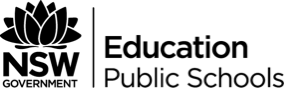 Year 11 - investigating scienceTeacher:      	Task Number:      Notification Date:       Term - Week      Weight:      Due Date:       Term – Week      OutcomesINS11/12-1 develops and evaluates questions and hypotheses for scientific investigationINS11/12-2 designs and evaluates investigations in order to obtain primary and secondary data and informationINS11/12-3 conducts investigations to collect valid and reliable primary and secondary data and informationINS11/12-7 communicates scientific understanding using suitable language and terminology for a specific audience or purposeINS11-8 identifies that the collection of primary and secondary data initiates scientific investigationsTask Description and InstructionsThis depth study draws on students’ prior knowledge about everyday substances that are familiar to them. Teachers can easily differentiate the depth study as a guided or open-ended task so that it is accessible to all students. Students are encouraged to develop their own ideas about how to test their samples. Through the depth study, discussion and research can lead to questions about:why some soaps are more effective than othershow soaps are differentwhy antibacterial liquid soaps have become more popular and how effective are theyhow soaps, shampoos and detergents are different and why detergents rather than soaps, are used to clean clotheswhat effects do soaps, shampoos and detergents have on our environmentwhat affects consumer preferencesIt could also be used to follow or as a pre-study to making soap in the laboratory and looking at the science of saponification, how suds form and the chemistry of soaps and detergents.Part 1 – pre-experimentingResearch the qualities and properties of your chosen context that make it the ‘best’ to use. Detail the science behind these properties.Develop an inquiry question that can be tested in the laboratory. State the hypothesis to be tested.Part 2 – collecting dataPlan and conduct a series of tests to compare at least three samples of soap, shampoo or detergent. You must collect data on both qualitative and quantitative properties to compare your samples and investigate your inquiry question. For each test, you are to write a concise procedure describing the method you used.Suggested comparisonsComplete a risk analysis of your investigation, by using the risk matrix and completing the table below.Part 3 – reporting backYou are a science journalist working for a media outlet that targets non-scientists as readers and consumers of your products. You are required to write an article that explains the differences between the soaps, shampoos or detergents that you have investigated so that readers can make informed decisions about what they buy.In your article, you need to:give an assessment of the soaps, shampoos or detergents you have investigatedshow how your qualitative and quantitative data collected supports your assessmentdescribe how your data was collected and how it allowed you to determine which product was the bestexplain how you ensured that you used fair testing methods in your investigationshow scientific understanding of the properties of your product effectively communicate to your readers.Assessment CriteriaYour task will be marked according to your ability to:develop an inquiry question write a hypothesis linking the dependent variable with the independent variabledesign a controlled experiment which allows the inquiry question to be solvedincludes safety considerations (risk assessment)perform the experimentmaking qualitative and quantitative observationsmaking accurate measurementssafelyuse first-hand data to complete a science report targeted at consumers, whichprovides an interesting heading that conveys a scientific idea outlines the inquiry question and states the hypothesiscompares the products testeddescribes the tests carried out and how fair testing methods were usedassesses the products based on data collecteduses scientific language and concepts to explain the properties of the chosen productsincludes a conclusion which: answers the inquiry question, relates to the tested hypothesis, gives an assessment of the products for consumerseffectively communicates to readers.L – low, M – medium, H – high, E – extremeMarking rubricQualitativeQuantitativecolourtexture/feeluniformity/homogeneity smellability to latherhardnessability to clean or remove dirtlather stabilitysolubilitypHdensityemulsion rate (time taken for a mixture of soap/shampoo/detergent and oil, to remain an emulsion)cost per grammoisture content (for solid soap)Risk DescriptionConsequence1-5Likelihood1-5Risk RatingE/H/M/LPrecautionNew Consequence1-5New Likelihood1-5New Risk RatingE/H/M/LPossible Consequences and LikelihoodInsignificant - 1No injuries or support neededMinor - 2Minor injuries first aid treatment neededModerate - 3Medical treatment neededMajor - 4Extensive injuriesHospital admission possibleCritical - 5Many injuriesWidespread medical attention neededAlmost certain - 5MMHEELikely - 4LMHHEPossible - 3LMMHHUnlikely - 2LLMMHRare - 1LLLMMCriteriaMarksdescribes the inquiry question states a hypothesis linking the dependent variable with the independent variabledesigns an investigation which allows the inquiry question to be solvedincludes a risk assessment performs the investigation making accurate qualitative and quantitative observationsuses data from the practical investigation to complete a science report targeted at consumers, whichprovides a clear heading that conveys a scientific idea outlines the inquiry question and states the hypothesisdescribes, in detail, the tests carried out and how fair testing methods were usedprovides detailed observationscompares the products testedassesses the products based on data collecteduses scientific language and concepts to explain the properties of the chosen productsincludes a conclusion which:answers the inquiry questionrelates to the tested hypothesis gives an assessment of the products for consumerseffectively communicates to readers17-20states the inquiry question states a hypothesis linking the dependent variable with the independent variabledesigns an investigation which allows the inquiry question to be solvedperforms the investigation making qualitative and quantitative observationsuses data from the practical investigation to complete a science report targeted at consumers, whichprovides a clear heading that conveys an intended meaningoutlines the inquiry question and states the hypothesisdescribes, in detail, the tests carried out describes observations made in the investigationuses scientific language and concepts correctly in the articleincludes a conclusion which:answers the inquiry questionrelates to the tested hypothesis gives an assessment of the products for consumerseffectively communicates to readers13-16states the inquiry question states a hypothesis linking the dependent variable with the independent variabledesigns an investigation which allows the inquiry question to be solvedperforms the investigation making qualitative and quantitative observationsuses data from the practical investigation to complete a science report targeted at consumers, whichprovides a clear headline that conveys an intended meaningoutlines the inquiry question and states the hypothesisdescribes the tests carried out describes observations made in the investigationassesses the products based on data collecteduses scientific language and concepts to explain the properties of the chosen productsincludes a conclusion which:answers the inquiry questionrelates to the tested hypothesis gives an assessment of the products for consumerseffectively communicates to readers9-12states the inquiry question states a hypothesis linking the dependent variable with the independent variabledesigns an investigation which allows the inquiry question to be solvedincludes a detailed risk assessment performs the investigation making qualitative and quantitative observationsuses data from the practical investigation to complete a science report targeted at consumers, whichprovides a clear headline that conveys an intended meaningoutlines the inquiry question describes several the tests carried out provides detailed data of observations madeassesses the products based on data collecteduses scientific language and concepts to explain the properties of the chosen productsincludes a conclusion which:answers the inquiry questionrelates to the tested hypothesis gives an assessment of the products for consumerseffectively communicates to readers5-8states the inquiry question or the aim of the investigationdesigns an investigation which allows the inquiry question or aim to be solvedperforms the investigation making some observationsuses data from the practical investigation to complete a science report targeted at consumers, whichprovides a clear heading outlines the inquiry question describes at least one of the tests carried out describes observations madeuses some scientific language or refers to a scientific conceptincludes a conclusion which:answers the inquiry questioncompares the products tested communicates ideas in the written form to readers0-4